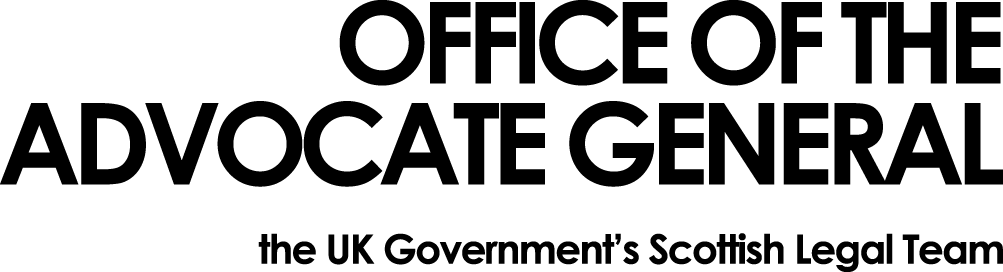 Dear [REDACTED]Freedom of Information Request Thank you for your email of 16 August 2017 requesting information under the Freedom of Information Act 2000 (FOIA).  You asked: “Under the Freedom of Information Act I would like to ask for information on the activity your department/authority (Office of the Advocate General for Scotland) has undertaken related keys and certificates – the electronic credentials used to validate the online identities of individuals, computers and other electronic entities - and public key infrastructure (PKI) – the roles, policies and procedures used to create, manage, distribute and use digital certificates and public key encryption.I am looking for data on activity undertaken between 1st August 2016 and 31st July 2017 (inclusive). 

If possible, could you share the following: -    -          How regularly do you undertake audits of the keys and certificates within your organisation between 1st August 2016 and 31st July 2017 (inclusive)?-          Do you have a policy covering how often you change or rotate keys and certificates? If so, how often is this done?-          How many times have you detected people attempting to use unauthorised devices on your system between 1st August 2016 and 31st July 2017 (inclusive)?-          Do you have a documented framework covering policies related to information security relating to the PKI? If so when was this last updated? (Covering the period between 1st August 2016 and 31st July 2017 (inclusive))-          How often do you undertake an audit of certificates & PKI data? When was the last time this was undertaken? (Covering the period between 1st August 2016 and 31st July 2017 (inclusive))”I can confirm that the Office of the Advocate General (OAG) does not hold the information you have requested.  All OAG's information technology services are provided by the Scottish Government.  All requests for information in relation to ICT, including information relating to digital certificates and PKI should therefore be submitted to them.  You can use the link below to go to their FOI site.http://www.scotland.gov.uk/About/Information/FOIYou may, if dissatisfied with the treatment of your request, ask the Office of the Advocate General to conduct an internal review of its decision.  The internal review will be conducted by someone other than the person who took the initial decision.  Requests for internal review should be addressed to the Information Officer, Office the Advocate General, Victoria Quay, Edinburgh, EH6 6QQ.If following the internal review you remain dissatisfied with the treatment of your request by OAG then you may take your complaint to the Information Commissioner, whose address is Wycliffe House, Water Lane, Wilmslow, Cheshire, SK9 5AF.  Details of the complaints procedure can be found here:https://ico.org.uk/concernsYours sincerely[REDACTED][REDACTED]Area G-GOAGVictoria Quay EH6 6QQ30 August 2017